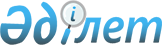 Рейтингтік-балдық жүйе пайдаланылатын конкурс тәсілімен мемлекеттік сатып алу тауарлардың, жұмыстардың, көрсетілетін қызметтердің тізбесін бекіту туралыҚазақстан Республикасы Қаржы министрінің 2022 жылғы 18 қаңтардағы № 46 бұйрығы. Қазақстан Республикасының Әділет министрлігінде 2022 жылғы 21 қаңтарда № 26605 болып тіркелді.
      "Мемлекеттік сатып алу туралы" Қазақстан Республикасының Заңының 31-2-бабы 1-тармағына сәйкес БҰЙЫРАМЫН:
      1. Қоса беріліп отырған Рейтингтік-балдық жүйе пайдаланылатын конкурс тәсілімен мемлекеттік сатып алу тауарлардың, жұмыстардың, көрсетілетін қызметтердің тізбесі бекітілсін.
      2. Қазақстан Республикасы Қаржы министрлігінің Мемлекеттік сатып алу және квазимемлекеттік сектордың сатып алуы заңнамасы департаменті Қазақстан Республикасының заңнамасында белгіленген тәртіппен:
      1) осы бұйрықтың Қазақстан Республикасы Әділет министрлігінде мемлекеттік тіркелуін;
      2) осы бұйрықтың Қазақстан Республикасы Қаржы министрлігінің интернет-ресурсында орналастырылуын;
      3) осы бұйрық Қазақстан Республикасы Әділет министрлігінде мемлекеттік тіркеуден өткеннен кейін он жұмыс күні ішінде осы тармақтың 1) және 2) тармақшаларында көзделген іс-шаралардың орындалуы туралы мәліметтердің Қазақстан Республикасы Қаржы министрлігінің Заң қызметі департаментіне ұсынылуын қамтамасыз етсін.
      3. Осы бұйрық 2022 жылғы 1 шілдеден бастап қолданысқа енгізіледі және ресми жариалануға жатады. Мемлекеттік сатып алу рейтингтік-балдық жүйе пайдаланылатын конкурс тәсілімен жүзеге асырылатын тауарлардың, жұмыстардың, көрсетілетін қызметтердің тізбесі 
      Ескерту. Тізбе жаңа редакцияда – ҚР Премьер-Министрінің орынбасары - Қаржы министрінің 07.12.2023 № 1263 (01.02.2024 бастап қолданысқа енгізіледі) бұйрығымен.
					© 2012. Қазақстан Республикасы Әділет министрлігінің «Қазақстан Республикасының Заңнама және құқықтық ақпарат институты» ШЖҚ РМК
				
      Қазақстан РеспубликасыныңҚаржы министрі 

Е. Жамаубаев
Қазақстан РеспубликасыҚаржы министрінің2022 жылғы 18 қаңтардағы № 46Бұйрықпен бекітілген
№
Атауы
1.
Құрылыс-монтаждау жұмыстары
2.
Жобалау жұмыстары
3.
Техникалық қадағалау және (немесе) жобаларды басқару жөніндегі инжинирингтік қызметтер